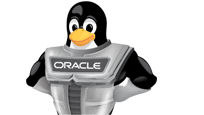 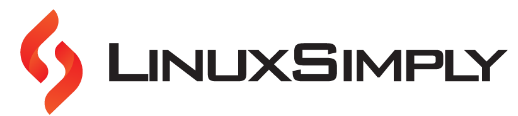 Prepared By:Md Zahidul Islam Laku	Copyright ©2023 linuxsimply.com| All rights reserved.                            Security and Permission	umaskSet the default file permissions for newfiles and directoriespasswd -lLock a user accountpasswd -uUnlock a user accountfirewall-cmdManage the firewall configurationsestatusCheck the status of SELinux (Security-Enhanced Linux)setenforceEnable or disable SELinux enforcementmodegetenforceCheck the current SELinux enforcementmodePrepared By:Md Zahidul Islam Laku	Copyright ©2023 linuxsimply.com| All rights reserved.